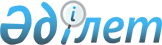 О внесении изменений и дополнений в решение Жалагашского районного маслихата от 20 декабря 2011 года N 51-1 "О бюджете района на 2012-2014 годы"
					
			Утративший силу
			
			
		
					Решение Жалагашского районного маслихата Кызылординской области от 15 июня 2012 года N 7-2. Зарегистрировано Департаментом юстиции Кызылординской области 22 июня 2012 года за N 10-6-213. Прекращено действие по истечении срока действия (письмо Жалагашского районного маслихата Кызылординской области от 24 января 2013 года N 321)      Сноска. Прекращено действие по истечении срока действия (письмо  Жалагашского районного маслихата Кызылординской области от 24.01.2013 N 321).      Примечание РЦПИ:

      В тексте сохранена авторская орфография и пунктуация.

      В соответствии со статьей 109 Бюджетного кодекса Республики Казахстан от 4 декабря 2008 года и подпунктом 1) пункта 1 статьи 6 Закона Республики Казахстан от 23 января 2001 года "О местном государственном управлении и самоуправлении в Республике Казахстан" Жалагашский районный маслихат РЕШИЛИ:



      1. Внести в решение Жалагашского районного маслихата от 20 декабря 2011 года N 51-1 "О бюджете района на 2012-2014 годы" (зарегистрировано в Реестре государственной регистрации нормативных правовых актов за номером N 10-6-200, опубликовано в газете "Жалагаш жаршысы" от 12 января 2012 года N 2-3, от 14 января 2012 года N 4, от 18 января 2012 года N 5) следующие изменения и дополнения:



      пункт 1 изложить в новой редакции:

      "1. Утвердить бюджет района на 2012-2014 годы согласно приложениям 1, 2 и 3 соответственно, в том числе на 2012 год в следующих объемах:

      1) доходы – 4 681 399 тысяч тенге, в том числе по:

      налоговым поступлениям – 1004 223 тысяч тенге;

      неналоговым поступлениям – 3 857 тысяч тенге;

      поступлениям от продажи основного капитала – 3 719 тысяч тенге;

      поступлениям трансфертов – 3 669 600 тысяч тенге;

      2) затраты – 4 757 434 тысяч тенге;

      3) чистое бюджетное кредитование – 100 356 тысяч тенге;

      бюджетные кредиты – 107 078 тысяч тенге;

      погашение бюджетных кредитов – 6 722 тысяч тенге;

      4) сальдо по операциям с финансовыми активами – 0;

      приобретение финансовых активов – 0;

      поступления от продажи финансовых активов государства – 0;

      5) дефицит (профицит) бюджета – -97 964 тысяч тенге;

      6) финансирование дефицита (использование профицита) бюджета -97 964 тысяч тенге;

      поступление займов - 106788 тысяч тенге;

      погашение займов - 9 114 тысяч тенге;

      движение остатков бюджетных средств - 78 717 тысяч тенге.".



      дополнить пунктами 1-8, 1-9, 1-10 и 1-11 следующего содержания:

      "1-8. По категории "Используемые остатки бюджетных средств":

      47 257 тысяч тенге в подклассе " Остатки бюджетных средств на конец отчетного периода" направить:

      По администратору бюджетных программ "Отдел строительства района (города областного значения)":

      в бюджетную программу "Строительство жилья;".

      "1-9. Увеличить годовой прогноз дохода бюджета района на 2012 год по индивидуальному подоходному налогу на 25 377 тысяч тенге, по налогу на имущество на 92 855 тысяч тенге, по налогу на транспортные средства на 2 000 тысяч тенге, по сборы за ведение предпринимательской и профессиональной деятельности на 2 000 тысяч тенге, всего 122 232 тысяч тенге;".

      "1-10. Из расходов бюджета района на 2012 год сократить со следующих бюджетных программ:

      По администратору бюджетных программ "Отдел финансов района (города областного значения)":

      с бюджетной программы "Услуги по реализации государственной политики в области исполнения бюджета района (города областного значения) и управления коммунальной собственностью района (города областного значения)" 1 300 тысяч тенге;

      По администратору бюджетных программ "Отдел образования района (города областного значения)":

      с бюджетной программы "Общеобразовательное обучение" 6 659 тысяч тенге;

      По администратору бюджетных программ "Аппарат акима района в городе, города районного значения, поселка, аула (села), аульного (сельского) округа":

      с бюджетной программы "Обеспечение санитарии населенных пунктов" 50 тысяч тенге;

      с бюджетной программы "Благоустройство и озеленение населенных пунктов" 299 тысяч тенге;

      с бюджетной программы "Обеспечение функционирования автомобильных дорог в городах районного значения, поселках, аулах (селах), аульных (сельских) округах" 427 тысяч тенге;

      По администратору бюджетных программ "Отдел внутренней политики района (города областного значения)":

      с бюджетной программы "Услуги по реализации государственной политики на местном уровне в области информации, укрепления государственности и формирования социального оптимизма граждан" 547 тысяч тенге;

      По администратору бюджетных программ "Отдел ветеринарии района (города областного значения)":

      с бюджетной программы "Организация санитарного убоя больных животных" 589 тысяч тенге;".

      "1-11. Дополнительные расходы на увеличение средств бюджета района на 2012 год направить на следующее бюджетные программы:

      В функциональной группе "Государственные услуги общего характера":

      По администратору бюджетных программ "Аппарат маслихата района (города областного значения)":

      в бюджетную программу "Услуги по обеспечению деятельности маслихата района (города областного значения) )" 78 тысяч тенге;

      в бюджетную программу "Капитальные расходы государственного органа" 122 тысяч тенге;

      По администратору бюджетных программ "Аппарат акима района (города областного значения)":

      в бюджетную программу "Услуги по обеспечению деятельности акима района (города областного значения)" 2 221 тысяч тенге;

      По администратору бюджетных программ "Аппарат акима района в городе, города районного значения, поселка, аула (села), аульного (сельского) округа":

      в бюджетную программу "Услуги по обеспечению деятельности акима района в городе, города районного значения, поселка, аула (села), аульного (сельского) округа" 1 638 тысяч тенге;

      в бюджетную программу "Капитальные расходы государственного органа" 150 тысяч тенге;

      По администратору бюджетных программ "Отдел финансов района (города областного значения)":

      в бюджетную программу "Услуги по реализации государственной политики в области исполнения бюджета района (города областного значения) и управления коммунальной собственностью района (города областного значения) " 2 971 тысяч тенге;

      в бюджетную программу "Капитальные расходы государственного органа" 160 тысяч тенге;

      в бюджетную программу "Приватизация, управление коммунальным имуществом, постприватизационная деятельность и регулирование споров, связанных с этим" 100 тысяч тенге;

      В функциональной группе "Оборона":

      По администратору бюджетных программ "Аппарат акима района (города областного значения)":

      в бюджетную программу "Предупреждение и ликвидация чрезвычайных ситуаций масштаба района (города областного значения) " 250 тысяч тенге;

      В функциональной группе "Образование":

      По администратору бюджетных программ "Отдел образования района (города областного значения)":

      в бюджетную программу "Обеспечение дошкольного воспитания и обучения" 345 тысяч тенге;

      в бюджетную программу " Общеобразовательное обучение" 2 256 тысяч тенге;

      в бюджетную программу "Дополнительное образование для детей" 938 тысяч тенге;

      По администратору бюджетных программ "Отдел строительства района (города областного значения)":

      в бюджетную программу " Строительство и реконструкция объектов образования" 20 626 тысяч тенге;

      В функциональной группе "Социальная помощь и социальное обеспечение":

      По администратору бюджетных программ "Отдел занятости и социальных программ района (города областного значения)":

      в бюджетную программу "Социальная помощь отдельным категориям нуждающихся граждан по решениям местных представительных органов" 1 505 тысяч тенге;

      в бюджетную программу "Обеспечение деятельности центров занятости" 327 тысяч тенге;

      В функциональной группе "Жилищно-коммунальное хозяйство":

      По администратору бюджетных программ "Аппарат акима района в городе, города районного значения, поселка, аула (села), аульного (сельского) округа":

      в бюджетную программу "Освещение улиц населенных пунктов" 2 120 тысяч тенге;

      в бюджетную программу "Обеспечение санитарии населенных пунктов" 600 тысяч тенге;

      в бюджетную программу "Содержание мест захоронений и погребение безродных" 350 тысяч тенге;

      в бюджетную программу "Благоустройство и озеленение населенных пунктов" 1 470 тысяч тенге;

      По администратору бюджетных программ "Отдел строительства района (города областного значения)":

      в бюджетную программу "Строительство жилья" 10 000 тысяч тенге;

      в бюджетную программу "Развитие коммунального хозяйства" 1 000 тысяч тенге;

      По администратору бюджетных программ "Отдел жилищно-коммунального хозяйства, пассажирского транспорта и автомобильных дорог района (города областного значения)":

      в бюджетную программу "Функционирование системы водоснабжения и водоотведения" 2 000 тысяч тенге;

      в бюджетную программу "Благоустройство и озеленение населенных пунктов" 50 924 тысяч тенге;

      В функциональной группе "Культура, спорт, туризм и информационное пространство":

      По администратору бюджетных программ "Отдел культуры и развития языков района (города областного значения)":

      в бюджетную программу "Поддержка культурно-досуговой работы" 6 400 тысяч тенге;

      По администратору бюджетных программ "Отдел внутренней политики района (города областного значения)":

      в бюджетную программу "Услуги по проведению государственной информационной политики через телерадиовещание " 500 тысяч тенге;

      в бюджетную программу "Капитальные расходы государственного органа" 47 тысяч тенге;

      По администратору бюджетных программ "Отдел физической культуры и спорта района (города областного значения)":

      в бюджетную программу "Подготовка и участие членов сборных команд района (города областного значения) по различным видам спорта на областных спортивных соревнованиях" 7 119 тысяч тенге;

      в бюджетную программу "Услуги по реализации государственной политики на местном уровне в сфере физической культуры и спорта" 3 272 тысяч тенге;

      В функциональной группе "Сельское, водное, лесное, рыбное хозяйство, особо охраняемые природные территории, охрана окружающей среды и животного мира, земельные отношения":

      По администратору бюджетных программ "Отдел ветеринарии района (города областного значения)":

      в бюджетную программу "Услуги по реализации государственной политики на местном уровне в сфере ветеринарии" 186 тысяч тенге;

      В функциональной группе "Промышленность, архитектурная, градостроительная и строительная деятельность":

      По администратору бюджетных программ "Отдел строительства района (города областного значения)":

      в бюджетную программу "Услуги по реализации государственной политики на местном уровне в области строительства" 4 000 тысяч тенге.

      В функциональной группе "Транспорт и коммуникации":

      По администратору бюджетных программ "По администратору бюджетных программ "Аппарат акима района в городе, города районного значения, поселка, аула (села), аульного (сельского) округа":

      в бюджетную программу "Обеспечение функционирования автомобильных дорог в городах районного значения, поселках, аулах (селах), аульных (сельских) округах" 7 778 тысяч тенге;

      В функциональной группе "Прочие":

      По администратору бюджетных программ "Отдел предпринимательства района (города областного значения)":

      в бюджетную программу "Услуги по реализации государственной политики на местном уровне в области развития предпринимательства и промышленности " 650 тысяч тенге;".



      приложение 1, 4, 5 указанного решения изложить в новых редакциях согласно приложениям 1, 2, 3 к настоящему решению.



      2. Настоящее решение вводится в действие с 1 января 2012 года.      Председатель VІІ-сессии

      Жалагашского районного

      маслихата                                  Р. АЛИЕВА      Секретарь

      Жалагашского районного

      маслихата                                  К. СУЛЕЙМЕНОВ      Приложение 1

      к решению Жалагашского районного

      маслихата от "15" июня 2012 года N 7-2      Приложение 1

      к решению Жалагашского районного

      маслихата от "20" декабря 2011 года N 51-1 

Бюджет района на 2012 год      Приложение 2

      к решению Жалагашского районного

      маслихата от "15" июня 2012 года N 7-2      Приложение 4

      к решению Жалагашского районного

      маслихата от "20" декабря 2011 года N 51-1 

Перечень программ развития бюджета района на 2012-2014 годыПриложение 3

      к решению Жалагашского районного

      маслихата от "15" июня 2012 года N 7-2      Приложение 5

      к решению Жалагашского районного

      маслихата от "20" декабря 2011 года N 51-1 

Расходы бюджетных программ аппарата акимов поселка и аульных округов на 2012 год
					© 2012. РГП на ПХВ «Институт законодательства и правовой информации Республики Казахстан» Министерства юстиции Республики Казахстан
				КатегорияКатегорияКатегорияКатегорияСумма, тыс тенге
КлассКлассКлассПодклассПодклассНаименование
Доходы46813991Налоговые поступления100422301Подоходный налог1654342Индивидуальный подоходный налог16543403Социальный налог1112191Социальный налог11121904Hалоги на собственность7146111Hалоги на имущество6911793Земельный налог26634Hалог на транспортные средства192195Единый земельный налог155005Внутренние налоги на товары, работы и услуги113692Акцизы16483Поступления за использование природных и других ресурсов45004Сборы за ведение предпринимательской и профессиональной деятельности51455Налог на игорный бизнес7608Обязательные платежи, взимаемые за совершение юридически значимых действий и (или) выдачу документов уполномоченными на то государственными органами или должностными лицами15901Государственная пошлина15902Неналоговые поступления385701Доходы от государственной собственности735Доходы от аренды имущества, находящегося в государственной собственности707Вознаграждения по кредитам, выданным из государственного бюджета306Прочие неналоговые поступления37841Прочие неналоговые поступления37843Поступления от продажи основного капитала371903Продажа земли и нематериальных активов37191Продажа земли37194Поступления трансфертов366960002Трансферты из вышестоящих органов государственного управления36696002Трансферты из областного бюджета3669600Функциональная группаФункциональная группаФункциональная группаФункциональная группаСумма, тыс тенге
Администратор бюджетных программАдминистратор бюджетных программАдминистратор бюджетных программПрограммаПрограммаНаименование
Расходы475743401Государственные услуги общего характера302054112Аппарат маслихата района (города областного значения)001Услуги по обеспечению деятельности маслихата района (города областного значения)17570003Капитальные расходы государственного органа122122Аппарат акима района (города областного значения)001Услуги по обеспечению деятельности акима района (города областного значения)64248003Капитальные расходы государственного органа5700123Аппарат акима района в городе, города районного значения, поселка, аула (села), аульного (сельского) округа001Услуги по обеспечению деятельности акима района в городе, города районного значения, поселка, аула (села), аульного (сельского) округа176342022Капитальные расходы государственного органа150452Отдел финансов района (города областного значения)001Услуги по реализации государственной политики в области исполнения бюджета района (города областного значения) и управления коммунальной собственностью района (города областного значения)19587002Создание информационных систем527003Проведение оценки имущества в целях налогообложения700010Приватизация, управление коммунальным имуществом, постприватизационная деятельность и регулирование споров, связанных с этим100011Учет, хранение, оценка и реализация имущества, поступившего в коммунальную собственность195018Капитальные расходы государственного органа160453Отдел экономики и бюджетного планирования района (города областного значения)001Услуги по реализации государственной политики в области формирования и развития экономической политики, системы государственного планирования и управления района (города областного значения)16503004Капитальные расходы государственного органа15002Оборона2110122Аппарат акима района (города областного значения)005Мероприятия в рамках исполнения всеобщей воинской обязанности1633122Аппарат акима района (города областного значения)006Предупреждение и ликвидация чрезвычайных ситуаций масштаба района (города областного значения)47703Общественный порядок, безопасность, правовая, судебная, уголовно-исполнительная деятельность8759458Отдел жилищно-коммунального хозяйства, пассажирского транспорта и автомобильных дорог района (города областного значения)021Обеспечение безопасности дорожного движения в населенных пунктах875904Образование2623999464Отдел образования района (города областного значения)009Обеспечение дошкольного воспитания и обучения342471021Увеличение размера доплаты за квалификационную категорию воспитателям дошкольных организаций образования за счет трансфертов из республиканского бюджета2597464Отдел образования района (города областного значения)003Общеобразовательное обучение2129346006Дополнительное образование для детей51976064Увеличение размера доплаты за квалификационную категорию учителям школ за счет трансфертов из республиканского бюджета27432464Отдел образования района (города областного значения)001Услуги по реализации государственной политики на местном уровне в области образования 19221005Приобретение и доставка учебников, учебно-методических комплексов для государственных учреждений образования района (города областного значения)9292007Проведение школьных олимпиад, внешкольных мероприятий и конкурсов районного (городского) масштаба400015Ежемесячные выплаты денежных средств опекунам (попечителям) на содержание ребенка-сироты (детей-сирот), и ребенка (детей), оставшегося без попечения родителей за счет трансфертов из республиканского бюджета10711020Обеспечение оборудованием, программным обеспечением детей-инвалидов, обучающихся на дому за счет трансфертов из республиканского бюджета9927037Строительство и реконструкция объектов образования2062605Здравоохранение145123Аппарат акима района в городе, города районного значения, поселка, аула (села), аульного (сельского) округа002Организация в экстренных случаях доставки тяжелобольных людей до ближайшей организации здравоохранения, оказывающей врачебную помощь14506Социальная помощь и социальное обеспечение283912451Отдел занятости и социальных программ района (города областного значения)002Программа занятости66564003Оказание ритуальных услуг по захоронению умерших Героев Советского Союза, "Халық Қаһарманы", Героев Социалистического труда, награжденных Орденом Славы трех степеней и орденом "Отан" из числа участников и инвалидов войны68004Оказание социальной помощи на приобретение топлива проживающим и работающим в сельских населенных пунктах специалистам организаций социального обеспечения, культуры, спорта и работающим в сельской местности педагогическим работникам образования, медицинским и фармацевтическим работникам организаций государственного сектора здравоохранения в соответствии с законодательством Республики Казахстан10000005Государственная адресная социальная помощь11382006Жилищная помощь12572007Социальная помощь отдельным категориям нуждающихся граждан по решениям местных представительных органов19585009Социальная поддержка граждан, награжденных от 26 июля 1999 года орденами "Отан", "Даңқ", удостоенных высокого звания "Халық қаһарманы", почетных званий республики220010Материальное обеспечение детей-инвалидов, воспитывающихся и обучающихся на дому1299014Оказание социальной помощи нуждающимся гражданам на дому34017016Государственные пособия на детей до 18 лет63835017Обеспечение нуждающихся инвалидов обязательными гигиеническими средствами и предоставление услуг специалистами жестового языка, индиивидуальными помощниками в соответствии с индивидуальной программой реабилитации инвалида22360023Обеспечение деятельности центров занятости11471451Отдел занятости и социальных программ района (города областного значения)001Услуги по реализации государственной политики на местном уровне в области обеспечения занятости и реализации социальных программ для населения29743011Оплата услуг по зачислению, выплате и доставке пособий и других социальных выплат646021Капитальные расходы государственного органа15007Жилищно-коммунальное хозяйство541237467Отдел строительства района (города областного значения)019Строительство жилья 57257458Отдел жилищно-коммунального хозяйства, пассажирского транспорта и автомобильных дорог района (города областного значения)041Ремонт и благоустройство объектов в рамках развития сельских населенных пунктов по Программе занятости 202048021458Отдел жилищно-коммунального хозяйства, пассажирского транспорта и автомобильных дорог района (города областного значения)012Функционирование системы водоснабжения и водоотведения10492467Отдел строительства района (города областного значения)005Развитие коммунального хозяйства4600006Развитие системы водаснабжения и водоотведения195077123Аппарат акима района в городе, города районного значения, поселка, аула (села), аульного (сельского) округа008Освещение улиц населенных пунктов17750009Обеспечение санитарии населенных пунктов9900010Содержание мест захоронений и погребение безродных500011Благоустройство и озеленение населенных пунктов42447458Отдел жилищно-коммунального хозяйства, пассажирского транспорта и автомобильных дорог района (города областного значения)015Освещение улиц населенных пунктов018Благоустройство и озеленение населенных пунктов15519308Культура, спорт, туризм и информационное пространство339260455Отдел культуры и развития языков района (города областного значения)003Поддержка культурно-досуговой работы233966465Отдел физической культуры и спорта района (города областного значения)006Проведение спортивных соревнований на районном (города областного значения) уровне300007Подготовка и участие членов сборных команд района (города областного значения) по различным видам спорта на областных спортивных соревнованиях10564455Отдел культуры и развития языков района (города областного значения)006Функционирование районных (городских) библиотек47036007Развитие государственного языка и других языков народа Казахстана1035456Отдел внутренней политики района (города областного значения)002Услуги по проведению государственной информационной политики через газеты и журналы 4000005Услуги по проведению государственной информационной политики через телерадиовещание2185455Отдел культуры и развития языков района (города областного значения)001Услуги по реализации государственной политики на местном уровне в области развития языков и культуры10349456Отдел внутренней политики района (города областного значения)001Услуги по реализации государственной политики на местном уровне в области информации, укрепления государственности и формирования социального оптимизма граждан10756003Реализация региональных программ в сфере молодежной политики2140006Капитальные расходы государственного органа1162465Отдел физической культуры и спорта района (города областного значения)001Услуги по реализации государственной политики на местном уровне в сфере физической культуры и спорта15617004Капитальные расходы государственного органа15010Сельское, водное, лесное, рыбное хозяйство, особо охраняемые природные территории, охрана окружающей среды и животного мира, земельные отношения83734462Отдел сельского хозяйства района (города областного значения)001Услуги по реализации государственной политики на местном уровне в сфере сельского хозяйства17153006Капитальные расходы государственного органа1950099Реализации мер социальной поддержки специалистов16308473Отдел ветеринарии района (города областного значения)001Услуги по реализации государственной политики на местном уровне в сфере ветеринарии10595006Организация санитарного убоя больных животных1551007Организация отлова и уничтожения бродячих собак и кошек973009Проведение ветеринарных мероприятий по энзоотическим болезням животных1372463Отдел земельных отношений района (города областного значения)001Услуги по реализации государственной политики в области регулирования земельных отношений на территории района (города областного значения)9627473Отдел ветеринарии района (города областного значения)011Проведение противоэпизоотических мероприятий2420511Промышленность, архитектурная, градостроительная и строительная деятельность28630467Отдел строительства района (города областного значения)001Услуги по реализации государственной политики на местном уровне в области строительства17398468Отдел архитектуры и градостроительства района (города областного значения)001Услуги по реализации государственной политики в области архитектуры и градостроительства на местном уровне 1123212Транспорт и коммуникации484546123Аппарат акима района в городе, города районного значения, поселка, аула (села), аульного (сельского) округа013Обеспечение функционирования автомобильных дорог в городах районного значения, поселках, аулах (селах), аульных (сельских) округах36825458Отдел жилищно-коммунального хозяйства, пассажирского транспорта и автомобильных дорог района (города областного значения)022Развитие транспортной инфраструктуры203510023Обеспечение функционирования автомобильных дорог243402024Организация внутрипоселковых (внутригородских), пригородных и внутрирайонных общественных пассажирских перевозок80913Прочие30585469Отдел предпринимательства района (города областного значения)001Услуги по реализации государственной политики на местном уровне в области развития предпринимательства и промышленности 9716003Поддержка предпринимательской деятельности293004Капитальные расходы государственного органа150123Аппарат акима района в городе, города районного значения, поселка, аула (села), аульного (сельского) округа040Реализация мероприятий для решение вопросов обустройства аульных (сельских) округов в реализацию мер по содействию экономическому развитию регионов в рамках Программы "Развитие регионов" за счет целевых трансфертов из республиканского бюджета5117452Отдел финансов района (города областного значения)012Резерв местного исполнительного органа района (города областного значения) 1500458Отдел жилищно-коммунального хозяйства, пассажирского транспорта и автомобильных дорог района (города областного значения)001Услуги по реализации государственной политики на местном уровне в области жилищно-коммунального хозяйства, пассажирского транспорта и автомобильных дорог 11609013Капитальные расходы государственного органа220014Обслуживание долга2180452Отдел финансов района (города областного значения)013Обслуживание долга местных исполнительных органов по выплате вознаграждений и иных платежей по займам из областного бюджета218015Трансферты27283452Отдел финансов района (города областного значения)006Возврат неиспользованных (недоиспользованных) целевых трансфертов23328024Целевые текущие трансферты в вышестоящие бюджеты в связи с передачей функций государственных органов из нижестоящего уровня государственного управления в вышестоящий3955Чистое бюджетное кредитование100356Бюджетные кредиты 10707810Сельское, водное, лесное, рыбное хозяйство, особо охраняемые природные территории, охрана окружающей среды и животного мира, земельные отношения107078462Отдел сельского хозяйства района (города областного значения)008Бюджетные кредиты для реализации мер социальной поддержки специалистов1070785Погашение бюджетных кредитов67221Погашение бюджетных кредитов, выданных из государственного бюджета13Погашение бюджетных кредитов, выданных из местного бюджета физическим лицам 6722Дефицит (профицит) бюджета-97964Финансирование дефицита (использование профицита) бюджета979647Поступление займов1067882Договоры займа03Займы, получаемые местным исполнительным органам районов (городов областного значения)10678816Погашение займов9114452Отдел финансов района (города областного значения)008Погашение долга местного исполнительного органа перед вышестоящим бюджетом91148Используемые остатки бюджетных средств787171Свободные остатки бюджетных средств01Свободные остатки бюджетных средств787172Остатки бюджетных средств на конец отчетного периода01Остатки бюджетных средств на конец отчетного периода78717Функциональная группаФункциональная группаФункциональная группаФункциональная группа2012 г
(тыс тенге
2013 г
(тыс тенге)
2014 г
(тыс тенге)
Администратор бюджетных программАдминистратор бюджетных программАдминистратор бюджетных программПрограммаПрограммаНаименование
Всего 481070
04Образование20626
467Отдел строительства района (города областного значения)037Строительство и реконструкция объектов образования2062607Жилищно-коммунальное хозяйство256934
467Отдел строительства района (города областного значения)019Строительство жилья57257005Развитие коммунального хозяйства4600006Развитие системы водоснабжения и водоотведения19507712Транспорт и коммуникации203510
458Отдел жилищно-коммунального хозяйства, пассажирского транспорта и автомобильных дорог района (города областного значения)022Развитие транспортной инфраструктуры203510п/н
Администратор бюджетных программ
Услуги по обеспечению деятельности акима района в городе, города районного значения, поселка, аула (села),аульного (сельского)округа
Организация в экстренных случаях доставки тяжелобольных людей до ближайшей организации здравоохранения, оказывающей врачебную помощь
Освещение улиц населенных пунктов
Обеспечение санитарии населенных пунктов
Содержанияе мест захоронений и погребение безродных 
Благоустройство и озеленение населенных пунктов
Обеспечение функционирования автомобильных дорог в городах районного значения, поселках, аулах (селах), аульных (сельских) округах
Реализация мероприятий длярешение вопросов обустройства аульных (сельских) округов в реализацию мер по содействию экономическому развитию регионов в рамках Программы "Развитие регионов" за счет целевых трансфертов из республиканского бюджета 
Капитальные расходы государственного органа
1Аппарат акима поселока Жалагаш2535512234575039826368251502Аппарат акима аульного округа Аксу1203768024414619003Аппарат акима аульного округа Аккыр111553721921284Аппарат акима аульного округа Аламесек114853724202805Аппарат акима аульного округа Аккум113423723872586Аппарат акима аульного округа Бухарбай батыр106273723843767Аппарат акима аульного округа Енбек98313723542368Аппарат акима аульного округа имена Шаменов10077293722055001369Аппарат акима аульного округа Каракеткен106612937232621810Аппарат акима аульного округа Тан10840372260174158811Аппарат акима аульного округа Мадениет104722937245430212Аппарат акима аульного округа Макпалкол11211372348232162913Аппарат акима аульного округа Жанадария1012337216611114Аппарат акима аульного округа Мырзабай ахун106832937224016015Аппарат акима аульного округа Жанаталап1044329372170113Всего 176342
145
17750
9900
500
42447
36825
5117
150
